Pesterzsébet, 2022. július 31.Kreisz János, lelkészAz életváltoztató találkozásAlapige: Apostolok cselekedetei 9; 1-9 „Saulus pedig még fenyegetéstől és öldökléstől lihegve az Úrnak tanítványai ellen, elmenvén a főpaphoz, Kére ő tőle leveleket Damaskusba a zsinagógákhoz, hogy ha talál némelyeket, kik ez útnak követői, akár férfiakat, akár asszonyokat, fogva vigye Jeruzsálembe. És a mint méne, lőn, hogy közelgete Damaskushoz, és nagy hirtelenséggel fény sugárzá őt körül a mennyből: És ő leesvén a földre, halla szózatot, mely ezt mondja vala néki: Saul, Saul, mit kergetsz engem? És monda: Kicsoda vagy, Uram? Az Úr pedig monda: Én vagyok Jézus, a kit te kergetsz: nehéz néked az ösztön ellen rúgódoznod. Remegve és ámulva monda: Uram, mit akarsz, hogy cselekedjem? Az Úr pedig monda néki: Kelj fel és menj be a városba, és majd megmondják néked, mit kell cselekedned. A vele utazó férfiak pedig némán álltak, hallva ugyan a szót, de senkit sem látva. Felkele azonban Saulus a földről; de mikor felnyitá szemeit, senkit sem láta, azért kézenfogva vezeték be őt Damaskusba. És három napig nem látott, és nem evett és nem ivott. ”Kedves Testvérek! Emberileg nézve, a keresztyénség életében vitathatatlanul az egyik legnagyobb jelentőségű esemény egy Saul nevű, nagy tudású, nagy tekintélyű farizeusnak a megtérése volt. Hiszen ez a Saul, Pál apostol néven megismertette az akkori civilizált világ nagy részével Jézus Krisztus evangéliumát. Ő volt az, aki eljuttatta Rómába, az akkori világbirodalom központjába a csodálatos örömhírt, és ezzel megkezdődött a keresztyén hit diadalmas térhódítása, és az egész világra kiterjedő lélekmentő szolgálata. Dicsőség legyen Istennek azért, mert ezt a Sault egyszer a szolgálatába állította.Pedig el lehet képzelni, hogy az első keresztyének szinte megdöbbenve, borzongva adták szájról-szájra a hírt, hogy Jézusnak ez az esküdt ellensége, a félelmetes hatalmú Krisztus- és keresztyénüldöző megadta magát Jézusnak, meghódolt Jézus előtt. Valami különös borzongás járhatta át a keresztyének szívét, amikor először jelent meg a körükben Saul, ez a rettegett ellenség, s elmondta, hogy ne féljenek tőle, ő már nem ellenség, hanem testvér, barát, Jézus rabszolgája. Teljességgel felszámolta addigi útját, még a nevét is megváltoztatta és mint Pál apostol járta be az akkor ismert világnak majdnem minden részét, hirdetve mindenütt Krisztus halálát és feltámadását. Kedves Testvérek, úgy gondolom, hogy túlságosan hozzászoktunk már ehhez a pálforduláshoz. Még a templomba nem igazán járó emberek is ismerik Pál történetét, hiszen köznyelvben használatos „pálfordulás” kifejezés innen ered. Templomba járó emberként pedig valószínűleg a legtöbben még szó szerint is tudnátok idézni a damaszkuszi úton történt eseményeket. És mint a legtöbb jól ismert történettel, ezzel is talán úgy vagyunk, hogy túl sok újat már üzenni nem tud. Pedig valami egészen különleges és nagy csoda történt Saulnak az életében, és ennek a középpontjában kétségtelenül az a damaszkuszi úti élmény volt, amelyben Jézus megjelentette a maga élő valóságát ennek a Saulnak. Nézzük hát, hogyan és miért történt ez az életváltoztató találkozás! Saul hithű farizeusként, az életét tette fel arra, hogy Jézus tanítványait, a keresztyéneket kitakarítsa Izraelből. Tiszta szívből gyűlölte őket, és feltett szándéka volt, hogy minél többet összefogdosson, majd pedig elítéltesse őket, mint istenkáromlókat. Saul tökéletes eszköz volt a zsidó főpap, a nagytanács és a Sátán kezében. Hiszen nagytudású, tehetséges, befolyásos és lojális ember volt. Ő volt a célra a „tökéletes választás”. Kedves testvérek, azért is volt alkalmas Saul erre a feladatra, mert nem csak tökéletesen teljesítette a parancsokat, hanem ő maga ajánlkozott, hogy irány Damaszkusz! Meg is kapta erre az engedélyt a Szanhedrintől, és elindult a nagy küldetésre.Ezzel pedig elérkezett a nagy fordulópont Saul életében. Nem tudnám megmondani, mi volt az a világosság, ami a mennyből körülsugározta úgy, hogy leesett a földre - vízió, villámcsapás, vagy a menny dicsőségének a fénye, égi jelenség -, de nem is fontos, nem ez a lényeg. A lényeg az, hogy a feltámadott Jézus olyan életbevágóan meglepő módon jelentette ki a maga élő valóságát Saulnak, hogy hallhatta Jézus hangját. Nem látta Jézust, hanem hallotta a hangját. Hallotta ezt a szív-remegtető kijelentést, hogy: „Én vagyok Jézus!” Saul ezelőtt a nagy találkozás előtt is hallott már nagyon sokat Jézusról, hisz akiket fogva vitt Jeruzsálembe, meggyötört, megkínzott, azok minden bizonnyal nagyon sok mindent elmondtak neki Jézusról. Kedves Testvérek, óriási nagy különbség az, ha valaki Jézusról hall, vagy ha valaki Jézust hallja. Nem mindegy, hogy hallok valamit Jézusról, és azalapján kialakítom a véleményemet Őróla, vagy Őt Magát hallom! Döntő különbség. És most szeretném úgy hirdetni az Igét, hogy miközben Jézusról beszélek, bárcsak a ti lelketek magát Jézust hallaná! Mert a döntő változás, a döntő fordulat Saul életében is az volt, hogy nem Jézusról hallott valamit, hanem Jézust magát hallotta! Kedves Testvérek, az, hogy Jézus megszólította Sault a damaszkuszi úton, azt jelenti, hogy Jézus van! Jézus él; Jézus keres, és beszél! Jézus élő személy, akivel lehet beszélgetni! Saul életében ez a döntő fordulat! Hogy az, akinek a híveit üldözi, egy élő, valóságos személy! Ez pedig mindent megváltoztatott Saulban. Meg vagyok győződve, hogy ezen a nagyon jól ismert történeten keresztül maga Jézus szól most hozzánk. Hiszen minden egyes alkalommal, amikor Isten Igéje hangzik közöttünk, Jézus jelentkezik. A láthatatlanul, de valóságosan jelenlévő Jézus, mintha azt mondaná: „Én vagyok Jézus!” Hallod? Kedves Testvérek, ebből a történetből mindenekelőtt Jézus hatalmát, azt a rendkívüli és csodálatos hatalmat látjuk. Szinte azt mondhatnám: semmiből sem látható jobban az igazi hatalma, mint épp ennek a Saul nevű embernek az élete megváltozásából. Képzeljétek el, ha a damaszkuszi útra való elindulása előtt valaki rámutatott volna Saulra, hogy: Nézzétek, ez az ember, aki esküdt ellensége Jézusnak, aki az élete céljául tűzte ki, hogy a keresztyénséget, mint káros babonaságot kiirtsa a földről, aki azt botrányos tévhitnek tartja, ez az ember hamarosan Jézus leghűségesebb tanítványa, apostola lesz. Ha valaki így rámutatott volna, senki sem hitte volna el, maga Saul kacagott volna rajta a legjobban. Mindenki mást el tudtak volna képzelni Krisztus-követőnek maguk között az evangélium szolgájaként az akkori keresztyének, csak épp ezt az embert nem. Jézus csodálatos módon megmutatta azt, hogy Neki semmi sem lehetetlen. Pedig semmiféle erőszakot sem alkalmazott vele szemben, egész egyszerűen csak elébe állt, néven szólította, s mikor Saul hallotta a hangját és megkérdezte: „Ki vagy?” Csak ennyit mondott: „Én vagyok Jézus, akit te kergetsz!” És ez a kemény, ellentmondást nem tűrő ember, térdre hullik, és összetörik az isteni szó hatására. Itt valami olyan megrendítő élmény történt ennek az embernek az életében, mint ahogy Jeremiás mondja: „Megragadtál Uram, és legyőztél engem!”Mi történt Saullal? Kedves Testvérek, egyetlen dolog. Jézus megszólította őt. Ahogyan azt korábban említettem ez azt jelenti, hogy Jézus van! Jézus él; Jézus keres, és beszél! Jézus élő személy, akivel lehet beszélgetni! Saul számára ez azt jelentette, hogy egészen ideáig mindent rosszul látott. Rosszul látta a Szentírást, és rosszul látta Istent, és ebből következően önmagát is. Rosszul értette az Ószövetséget, hiszen nem Jézus felől közelítette és értelmezte azt, hanem a farizeusi tanítás szerint. Ebből kifolyólag nem ismerte jól az Istent sem, hiszen üldözte Őt. És végezetül rosszul ismerte önmagát is, hiszen aki az Istent nem ismeri, önmagát sem ismerheti helyesen. Azzal, hogy Jézust magát hallotta, minden megváltozott ennek a Saulnak az életében. Mert mikor Jézus a maga láthatatlan, de mégis élő valóságában odaáll valaki elé, megszólítja és azt mondja: „Én vagyok Jézus!”, akkor itt vége minden emberi logikának, vége van minden okoskodásnak, vitázásnak vagy vitatkozásnak - egyetlen egy érzés van, megsemmisítő, de mégis felemelő: hogy hatalmába vett az Isten, legyőzött az Isten! Ez történt Saullal, és nem azért történt vele, hogy álmélkodjunk rajta: Nohát, milyen csodálatos, hanem azért, hogy ismerjük meg, hogy ilyen hatalma van Jézusnak. Kedves Testvérek, ez a történet nem azért íródott meg, hogy elgyönyörködjünk rajta, mint egy régi-régi tanulságos történeten, érdekes történeten, hanem hogy ismerjük meg belőle Jézusnak a hatalmát. Ami nemcsak abból áll, hogy betegeket gyógyított, csodákat tett, a vízen jár, vagy feltámasztotta Lázárt a halálból. Ezek mind-mind nagy csodák! Azonban Jézus hatalma, minket legjobban érintően abban áll, hogy ilyen hatalma van Neki egy emberélet felett, hogy Saulból, egy keresztyénüldözőből képes Pál apostolt formálni, aki később az életét is odaadja Jézusért.Mi ebben számunkra az örömhír? Mi az üzenet? Kedves testvérek azt, hogy Jézus szavának hatalma van az emberi élet felett. Életváltoztató hatalma! Saul az önmaga mércéje, és a farizeusi tanítás szerint feddhetetlen, hithű ember volt. Vallásos ember volt ez a Saul. Mégis meg kellett változnia, mert elkárhozott volna, és nem lett volna Krisztus hasznára! Jézus szavának pedig életet formáló hatalma van! Kedves testvérek, a mi életünkben is megújulást csak és kizárólag Jézus Krisztus szava hozhat! Elsőrenden azért szólította meg Jézus Sault, hogy Saul „el ne vesszen, hanem örök élete legyen.”Pál apostol megtérésének a történetén át azt üzeni most nekünk Isten: Higgy Jézus hatalmában, higgy abban, hogy hatalommá tud válni Jézus a te életedben is! Lásd meg az Ő természetedet átalakító hatalmát a magad életében! Mert le lehet élni egy életet vallásos emberként, amilyen Saul is volt, úgy, hogy igazából senkinek nem vagy a hasznára. De a Jézussal való találkozás után új értelme lehet az életednek! Mert máshogyan fogod olvasni a Szentírást, máshogyan fogod látni az Istent és máshogy önmagadat. Éppen úgy, ahogyan Jézus szavára, Pál apostol életében is bekövetkezett ez a döntő változás.Azután, másodszor, lássuk meg ebből a történetből Jézusnak a türelmét, hosszútűrését! A nagy találkozásnál azt mondja az Úr Pálnak, illetve Saulnak: „Nehéz néked az ösztön ellen rúgódoznod...” vagy egy másik fordítás szerint: „az ösztöke ellen.” Tudjuk, mi az az ösztöke? Egy hosszú, egyenes, hegyes végű bot, amivel az igásállatot szokták ösztökélni, hogy erre vagy arra menjen. Ha rugódozik, a botnak a vége belefúródik a testébe, fájdalmat okoz. Sault is ó, de régóta ösztökélte már, de rugódozott ellene, mindig más irányba akart menni, mint amerre terelte Jézus. Hallott már sokat Jézusról, látta István vértanú kivégzését, láthatta a keresztyénség erejét. Nem volt előtte titok, hogy mit jelent a kereszt. Mégis üldözte a keresztyéneket. Saul ösztökéje, ösztöne a hitetlenség volt! Nem hitt Krisztusban és Krisztus feltámadásában. Sokat hallott róla, de elhinni nem tudta. Kedves Testvérek, úgy belegondoltam abba, hogy milyen egyszerű lett volna Jézusnak egy biztos halált hozó betegséget engedni rátörni, egyszerűen kitörölni az élők sorából egy kézmozdulattal ezt a Sault, aki ráadásul üldözi Jézus nyáját. Krisztus azonban türelmes volt és várt sokáig. Egyszer azután elébe állt Saulnak és legyőzte a szeretetével.Kedves Testvérek, valóban megdöbbentő a mi Urunk hosszútűrése. A legjobb szülő sem képes annyit vesződni a gyermekével, mint Isten ezzel a világgal. De ennél sokkal csodálatosabb, hogy hosszan tűr téged, meg engem – és közben régóta ösztökél már, hogy alázzuk már oda magunkat az Ő hatalma alá! Minden egyes prédikáción át, minden egyes Biblia-olvasásnál ösztökél. Minden csapás, minden baj, minden szenvedés, bánat vagy csalódás, ami ér bennünket az életben, mind-mind ösztöke, eszköz, hogy térjünk Hozzá, vegyük komolyan Krisztus követését. Meg tudnád mondani, hányszor hívott - hányszor engedted el a füled mellett? Feltetted már a kérdést magadnak: „Mit ér az életem Isten dicsősége szempontjából? Mi hasznát veszi Jézus annak, hogy élek és vagyok?” Azt mondja Pál apostol az egyik levelében: „Hosszan tűr érettünk az Úr, nem akarván, hogy némelyek elvesszenek, hanem hogy mindenki megtérhessen és éljen!” Tehát a te megtérésedre vár hallatlan türelemmel, arra, hogy egyszer végre már átadd magad Neki. Egészen az Övé légy, hiszen ma még lehet! Az ezen a történeten át jelenlévő láthatatlan Valaki szól most hozzánk: „Én vagyok Jézus, Aki még mindig nem mondottam le rólad, még mindig tűrlek, mert még mindig várlak, mert még mindig szeretlek - hiszen ezért vagyok Jézus és ezért vagyok most is itt előtted!”Saul a nagy találkozáskor remegve borult oda a láthatatlan Jézus elé, hogy megtudja: „Mit akarsz, Uram, hogy cselekedjem?” Ez már a Jézus előtt meghódolt ember kérdése. Eddig azt hitte Saul, ő tehet valamit Jézussal, árthat Neki, üldözheti. Most remegve, ámulva azt érzi csak, hogy Jézus hatalmas, de kegyelmes kezében van mindenestől, és hogy Jézus azt tehet vele amit akar. Itt van a nagy különbség a vallásos és a hívő ember között. A vallásos ember mindig bánni akar valami módon Istennel, fel akarja használni: segítsen itt-ott, adjon ezt-azt, igénybe akarja venni Isten hatalmát, erejét a maga céljainak megvalósítására. A hívő ember pedig oda akarja szánni magát Istennek ezzel a kérdéssel: „Mit akarsz, Uram, hogy cselekedjem?” A hívő ember nagyon jól tudja: nem én kívánok valamit Istentől - Ő kíván valamit tőlem! Nem nekem van valami célom Ővele, Őneki van énvelem. Nem én mondom: „Uram, tedd meg nekem ezt, és ne engedd, hogy az történjen!” Hanem Ő mondja: „Te tedd ezt, ne tedd azt!” Nem Ő áll az én rendelkezésemre, hanem én állok az Ő rendelkezésére. Fontos különbség! Nem nekem van valami igényem Istennel szemben, hanem Neki énvelem szemben. És hogyha valaki ezzel a kérdéssel borul oda a láthatatlan Jézus elé, meg vagyok győződve, akkor hallja meg legtisztábban az Jézus csodálatos hangját: „Én vagyok Jézus, az a Jézus, Akinek adatott minden hatalom mennyen és földön, meg a te életedben is, hogy bevonjalak a szolgálatomba!” Te meghallottad már valaha ilyen kristálytisztán az Úr Jézus Krisztus szavát? Mert igazán akkor hallhatjuk Őt, amikor ez a kérdés hagyja el a szánkat: „Uram mit akarsz, hogy cselekedjem?” Merj egyszer úgy imádkozni, hogy nem kérsz semmit, csak kérdezz! Mit akarsz Uram? Mi az én feladatom az életben? Hidd el, életet megváltoztató beszélgetésben lehet részed! Végül ezután a nagy találkozás után azt olvassuk, hogy Saul három napig nem látott, nem evett, nem ivott. Ez alatt az idő alatt jó alkalma volt neki befelé tekinteni önmagába, felszámolni útja minden keserű emlékét, tudatosítani magában azt, hogy hatalomváltás történt az életében. Pálnak meg kellett értenie, hogy ő már nem az, aki volt és felkészülni a jövő apostoli szolgálatra. Forgatnia kellett magában azt, hogy minden, amit tanult az Ószövetségből, az Jézusban nyeri el az értelmét. Meg kellett, hogy értse azt, hogy amit egész életében tanult, Mózes, a Zsoltárok és a próféták, ők mind-mind Jézusról beszélnek. Milyen áldott csend lehetett az! Ugye tudjátok, hogy a mi életünkben is vannak olyan időszakok, amikor Isten elveszi a látást kifelé, hogy annál jobban láthassunk befelé?! Lehet, hogy valami váratlan csapás ér, betegség lep meg, feküdnünk kell az ágyban, egy nagyon fájdalmas csapás súlya borul a lelkedre, beborul feletted az ég, besötétedik, minden kilátástalanná, reménytelenné válik, s kérded, hogy: Most hogyan tovább? De nagyon áldott eligazítás, csendesség lehet, hogyha úgy fogod fel, hogy Isten azt akarja, hogy most semmi sem zavarjon téged a befelé való látásban, hogy most igazán egészen egyedül légy Istennel és a lelkiismereteddel, hogy ne tudj elfutni az élet mindennapi munkáiba. Vannak ilyen kényszerű csendességek. Pál apostol életében ez a kényszerű csend áldássá lett. Bár a Biblia nem beszél róla, de akinek már volt ilyen áldott csendessége az pontosan tudja mi történik ilyenkor az emberben.Az ilyen csendességek az alkalmai annak, hogy a szívünkkel meghalljuk ezt a mennyei hangot: „Én vagyok Jézus! Azt akarom, hogy megismerd az Én hatalmamat, az Én türelmemet, és elismerd magad felett az Én uralkodói igényemet - hiszen azt akarom, hogy élj! Ezért vagyok Jézus - ezért vagyok most is itt előtted. Hallod? Én vagyok Jézus. Én vagyok a te megváltó Urad, Istened!” Befejezem. Az igehirdetés elején feltettünk egy kérdést. Hogyan és miért történt Saul életében ez az életváltoztató találkozás? Úgy történt, hogy Jézus egyszer megszólította és legyőzte őt a szeretetével. A miértre pedig a két válasz is van. Az első, hogy Saul el ne vesszen, hanem örök élete legyen. A második pedig: őt választotta kis Isten arra, hogy megismertesse szinte az egész világgal az evangéliumot. Hogy szolgája és eszköze legyen sokak életében Isten bűntörlő, mentő szeretetének.Drága testvérek. Ma is vannak ilyen életváltoztató nagy találkozások Krisztussal. Mert Ő ma is él, ma is beszélgetni, hívni szeretne téged. Szívből kívánom neked, hogy találkozz most a csendben Jézussal.Ámen!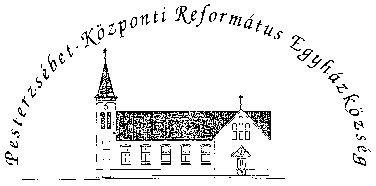 Pesterzsébet-Központi Református Egyházközség1204 Budapest, Ady E. u. 81.Tel/Fax: 283-0029www.pkre.hu   1893-2022